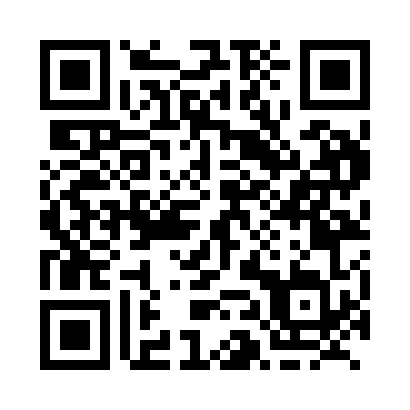 Prayer times for Wivenhoe, Manitoba, CanadaMon 1 Jul 2024 - Wed 31 Jul 2024High Latitude Method: Angle Based RulePrayer Calculation Method: Islamic Society of North AmericaAsar Calculation Method: HanafiPrayer times provided by https://www.salahtimes.comDateDayFajrSunriseDhuhrAsrMaghribIsha1Mon3:024:391:257:1210:1111:482Tue3:024:401:257:1210:1011:483Wed3:034:401:257:1210:1011:474Thu3:034:421:257:1210:0911:475Fri3:044:431:267:1210:0811:476Sat3:054:441:267:1110:0711:467Sun3:054:451:267:1110:0611:468Mon3:064:461:267:1110:0611:469Tue3:074:471:267:1010:0511:4510Wed3:074:491:267:1010:0311:4511Thu3:084:501:267:0910:0211:4412Fri3:094:511:277:0910:0111:4413Sat3:104:531:277:0810:0011:4314Sun3:104:541:277:079:5911:4315Mon3:114:561:277:079:5711:4216Tue3:124:571:277:069:5611:4117Wed3:134:591:277:059:5511:4118Thu3:145:001:277:059:5311:4019Fri3:145:021:277:049:5211:3920Sat3:155:041:277:039:5011:3821Sun3:165:051:277:029:4811:3822Mon3:175:071:277:019:4711:3723Tue3:185:091:277:009:4511:3624Wed3:195:111:277:009:4311:3525Thu3:205:121:276:599:4111:3426Fri3:215:141:276:589:4011:3327Sat3:215:161:276:569:3811:3228Sun3:225:181:276:559:3611:3129Mon3:235:201:276:549:3411:3030Tue3:245:221:276:539:3211:2931Wed3:255:231:276:529:3011:28